                    FICHE DE RENSEIGNEMENTS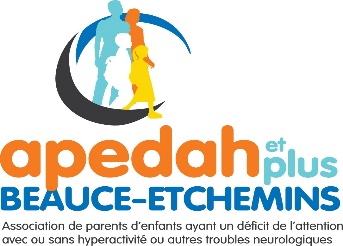 Dans le cadre des activités Solutions-Répits, nous aimerions recueillir différentes informations pour permettre aux intervenants de mieux répondre à vos besoins.INFORMATIONS GÉNÉRALESHABITUDES DE VIE : Habillement (particularités, aide, etc.)Hygiène et propreté (besoins, fréquence, aide, etc.)Alimentation (préférences, refus, allergies, aide, etc.)Problème de santé, traitements, besoins particuliersPréférences dans les jeux, activités, sportAutres renseignements :plan d’intervention s.v.p. si vous en avez un ou autre suivi pertinentTous les renseignements que vous nous avez communiqués seront traités confidentiellement.Si vous avez des questions ou des suggestions à nous faire, n’hésitez pas à nous contacterà l’Association au 418-228-0030, poste 31312 ou par courriel au : apedah@hotmail.com  Signature ___________________________________________Date : _________________________Nom :Adresse :Téléphone :Âge de l’enfant :Date de naissance :Numéro assurance-maladie :Nom du médecin traitant :Personne à contacter en cas d’urgence :Téléphone :Cellulaire :Père :                                                        Téléphone :Mère :                                                         Téléphone :Autre :Téléphone :Adresse courriel :Nom de l’intervenant au dossier de l’enfant 